       Department of Management Studies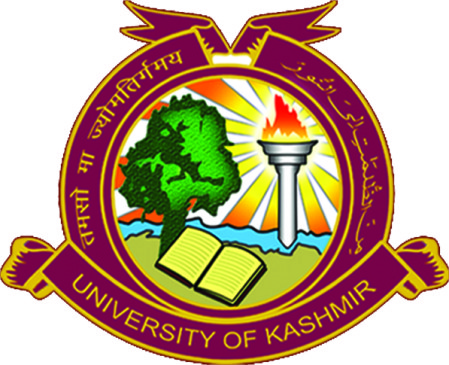 University of KashmirHazratbal, Srinagar-190006Ph.0194-2415554, Fax-0194-2415129www.tbs.uok.edu.in, www.kashmiruniversity.net				No. F(OE/GE 4th examination)DMS/KUDated: 01.09.2021Rescheduled Date Sheet for generic & Open Electives courses (4th semester Batch 2019 in offline mode)In connection to the date sheet already issued for Generic & Open electives courses 4th semester (Batch 2019) vide No.F(OE/GE Exams)DMS/KU/21 dated: 23.08.2021, the examination of course No. MBA18004GE entitled “Marketing of Services” scheduled on 06.09.2021 is hereby postponed and now will be held on 09.09.2021.However, the examination of rest of the papers scheduled on 6th and 8th shall be held as per schedule. Timing and venue of the examination shall remain unchanged.									               	      -sd-										          Head of the DepartmentCopy to the:Controller of Examination, University of Kashmir for information;All concerned teachers;All concerned coordinators;Notice Board/ File.